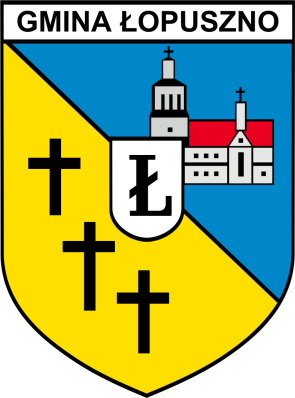 Analiza stanu gospodarki odpadami komunalnymi na terenie Gminy Łopuszno za 2013 r.Łopuszno, maj 2014Wstęp.Zgodnie z art. 3 ust. 2 pkt 10 ustawy z dnia 13 września 1996r. o utrzymaniu czystości i porządku w gminach, jednym z zadań Gminy jest dokonanie corocznej analizy stanu gospodarki odpadami komunalnymi, w celu weryfikacji możliwości technicznych i organizacyjnych Gminy w zakresie gospodarowania odpadami komunalnymi.Zagadnienia ogólne.W okresie od 01.01.2013r. do 30.06.2013r. odpady komunalne z terenu Gminy Łopuszno odbierał Zakład Gospodarki Komunalnej w Łopusznie, ul. Konecka 7D z siedzibą w Antonielowie Od 01.07.2013r. zgodnie z ustawą o utrzymaniu czystości i porządku w gminach, odbiór odpadów komunalnych i ich zagospodarowanie od właścicieli nieruchomości zamieszkałych realizowane było przez PPHU „TAMAX” Tadeusz Cieślak, ul. Dworcowa 46, 28-340 Sędziszów Firma została wybrana w trybie przetargu nieograniczonego. Umowa została zawarta na półtora roku, tj. od 01.07.2013r. do 31.12.2014r.Na terenie Gminy Łopuszno zorganizowano punkt selektywnej zbiórki odpadów komunalnych przy Zakładzie Gospodarki Komunalnej w Antonielowie. Do punktu mieszkańcy mogli dostarczać odpady: meble i inne odpady wielkogabarytowe; zużyty sprzęt elektryczny i elektroniczny, zużyte baterie i akumulatory, przeterminowane leki i chemikalia, aerozole,  zużyte opony; popioły (sezonowo od listopada do kwietnia)Pojemniki na zużyte baterie znajdują się również w obiektach użyteczności publicznej tj. Urząd Gminy Łopuszno, placówki oświatowe Zakład Gospodarki Komunalnej w Antonielowie. W 2013 r. zostały zorganizowane dwie mobilne zbiórki odpadów tj.: zużyty sprzęt elektryczny i elektroniczny i opony.Odpady zielone, przez które rozumie się odpady komunalne stanowiące części roślin pochodzących z pielęgnacji terenów zielonych, ogrodów, parków i cmentarzy – mieszkańcy mogli bezpłatnie dostarczać do GPSZO.Na terenie Gminy Łopuszno ustawione są kontenery na tekstylia, obuwie w miejscowościach:Łopuszno , ul. Konecka, ul. Włoszczowska (obok cmentarza), ul. Strażacka (przy szkole), ul. Przedborska(przystanek bus),FanisławiceWielebnówJasień,GnieździskaDobrzeszówSnochowiceOcena możliwości technicznych i organizacyjnych Gminy w zakresie gospodarowania odpadami komunalnymi.Możliwość przetwarzania zmieszanych odpadów komunalnych, odpadów zielonych oraz pozostałości z sortowania odpadów komunalnych przeznaczonych do składowania.Na terenie Gminy Łopuszno nie ma możliwości przetwarzania odpadów komunalnych. Wszystkie odpady nieselektywnie zebrane przekazywane były do Instalacji do mechaniczno-biologicznego przetwarzania zmieszanych odpadów komunalnych Promnik, 26-067 Strawczyn, odpady selektywnie zebrane, tj: opakowania z papieru i tektury, opakowania z tworzyw sztucznych, opakowania z metali, zmieszane odpady opakowaniowe, opakowania ze szkła, do Sortowni „Tamax”, ul. Sportowa 2, 28-340 Sędziszów, zużyte opony do Instalacji Dyckerhoff Polska sp. zo.o., ul. Zakładowa 3, 26-052 Nowiny, Zużyty sprzęt elektroniczny i elektryczny, do instalacji przetwarzania ZSEE Piekoszów, ul. Czarnowska 56, 26-065 PiekoszówPotrzeby inwestycyjne związane z gospodarowaniem odpadami komunalnymi.W 2013 r. nie realizowano żadnych inwestycyjnych związanych z gospodarowaniem odpadami komunalnymi.Liczba mieszkańców.Liczba mieszkańców zameldowanych na dzień 31.12.2013r. -9099 osóbLiczba mieszkańców zamieszkałych na terenie Gminy Łopuszno Zgodnie z deklaracją – 7646 osób. Po weryfikacji dokumentów, z deklaracji wynika  że 1453 osoby nie zamieszkują na terenie Gminy Łopuszno.Systemem objęto 7646 osób, zebrano 2703 deklaracjiW stosunku do 63(ilość)  właścicieli nieruchomości zamieszkałych, a ujawnionych przez pracowników Urzędu Gminy Łopuszno którzy nie złożyli deklaracji w wyznaczonym terminie, prowadzone jest postępowanie o ustalenie wysokości opłaty.Liczba właścicieli nieruchomości, którzy nie zawarli umowy, o której mowa w art. 6 ust. 1.W toku weryfikacji udokumentowania w formie umowy korzystanie w usług odbioru i zagospodarowania odpadów stwierdzono, że:Z firmą PPHU „TAMAX” Tadeusz Cieślak zostały zawarte 23 umowyIlość odpadów komunalnych wytworzonych na terenie Gminy.W 2013r. brak było szczegółowych danych dotyczących ilości wytworzonych odpadów komunalnych na terenie Gminy. Ustalając ilość odpadów w celu przeprowadzenia postępowania przetargowego przyjęto dane z Wojewódzkiego Planu Gospodarki Odpadami dla Województwa Świętokrzyskiego. Do kalkulacji przyjęto ilość mieszkańców w liczbie 10 000. Na terenie wiejskim (według Krajowego Planu Gospodarki Odpadami) przyjmuje się, że jeden mieszkaniec wytwarza 0,238 Mg odpadów komunalnych rocznie. W związku z tym na terenie Gminy prognozuje się powstanie 1 500 Mg odpadów komunalnych (wszystkich), z czego 527 Mg (wysortowanych) z czego około 150 Mg odpadów biodegradowalnych trafi na przydomowe kompostowniki.Ilość zmieszanych odpadów komunalnych, odpadów zielonych oraz pozostałości z sortowania odpadów komunalnych przeznaczonych do składowania odbieranych z tereny Gminy.W III kwartale 2013r. w ramach działania nowego systemu – „TAMAX” odebrał łącznie z terenu Gminy Łopuszno 51,9 Mg odpadów komunalnych w tym selektywnie zebranych:Opakowania z papieru i tektury:0,65 MgOpakowania z tworzyw sztucznych:4,84 MgOpakowania ze szkła: 8,56 MgZmieszane odpady opakowaniowe: 0,7 MgOpakowania z metali: 0,1 Mgb) W IV kwartale 2013r. w ramach działania nowego systemu – „TAMAX” odebrał łącznie z terenu Gminy Łopuszno 45,08 Mg odpadów komunalnych w tym selektywnie zebranychOpakowania z papieru i tektury:0,4 MgOpakowania z tworzyw sztucznych:4,84 MgOpakowania ze szkła: 8,71 MgZmieszane odpady opakowaniowe: 0,6 MgOpakowania z metali: 0,3 Mgc)	W III i IV kwartale 2013r. masa odpadów zebranych w GPSZO wyniosła 7,1 Mg, w tym:zużyty sprzęt elektryczny i elektroniczny :4,1 Mgzużyte opony: 3,0 Mgpoziom ograniczenia masy odpadów komunalnych ulegających biodegradacji :5,96  %poziom recyklingu przygotowanie do ponownego użycia następujących frakcji odpadów komunalnych: papieru,. szkła, metali, tworzyw sztucznych, opakowań wielomateriałowych:7,97  %IV. Opłaty z tytułu gospodarowania odpadami komunalnymi w okresie od 01.07.2013r. do 31.12.2013r.Wpływy z tytułu opłat za gospodarowanie odpadami komunalnymi:	116 161,30 zł.					Zaległości na dzień 31.12.2013r	41 128,00 zł.					Nadpłaty na dzień 31.12.2013r.	479,30 zł.Należności z tytułu opłat za gospodarowanie odpadami komunalnymi: 	156 810,00 zł.V. Koszty obsługi systemu w okresie od 01.07.2013r. do 31.12.2013r.:3. Odbiór i zagospodarowanie odpadów komunalnych: 170 877,60 zł4. Punkt Selektywnej Zbiórki Odpadów Komunalnych: 30 000 zł5. Koszty administracyjne:8 035,50zł	w tym:wynagrodzenia pracowników ( ¼ etatu pracownik)szkolenia pracownikówprogram komputerowy QNetkoszty eksploatacyjne ( materiały biurowe, tonery, energia, gaz, woda, śmieci, lex, bip, akcesoria komputerowe, obsługa prawna, telefony, inne).VI. Wyposażenie mieszkańców w workiW ramach systemu wyposażono wszystkich mieszkańców w worki do zbierania odpadów komunalnych (czarny, żółty, zielony, niebieski). Usługę świadczyła firma PPHU „TAMAX” Tadeusz Cieślak, dystrybucją zajęli się sołtysi wsi, w ilości:Worki czarne: 3700 szt.Worki żółte: 1500 szt.Worki niebieskie: 1500 szt.Worki zielone: 1500 szt.Podczas odbioru odpadów worki były dostarczane mieszkańcom na wymianę.Mieszkańcy Gminy Łopuszno zostaną wyposażeni w pojemniki na odpady niesegregowane do 30 czerwca 2014 r.Sporządził: Iwona Janik